AANVRAAGFORMULIER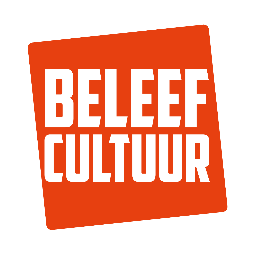 Subsidiëring door of samenwerking met Cultuur Hoeselt vzwHET PROJECTHET PROJECTHET PROJECTHET PROJECTHET PROJECTNaam / Titel van het initiatiefNaam / Titel van het initiatiefData en urenDag 1Uur (van-tot)Data en urenDag 2Uur (van-tot)Data en urenDag 3Uur (van-tot)LocatieNaamLocatieAdresDE AANVRAGERDE AANVRAGERDE AANVRAGERDE AANVRAGERAanvragende persoon of organisatieAanvragende persoon of organisatieAdres (zetel)Adres (zetel)Rechtsvorm (aankruisen)Rechtsvorm (aankruisen)vzw ondernemingsnummer:Rechtsvorm (aankruisen)Rechtsvorm (aankruisen)Feitelijke verenigingRechtsvorm (aankruisen)Rechtsvorm (aankruisen)Individueel persoonRechtsvorm (aankruisen)Rechtsvorm (aankruisen)Andere:WebsiteWebsiteContactpersoonNaamContactpersoonFunctieContactpersoonStraat & nr.ContactpersoonGemeenteContactpersoonTel/gsmContactpersoonE-mailDatum aanvraagDatum aanvraagFINANCIËLE GEGEVENSFINANCIËLE GEGEVENSRekeningnummerOp naam vanStraat en nummerPostcode en gemeenteVak voor de administratie:Toegekend bedrag:€€€Vak voor de administratie:Betaling deel 1 (60%)€ Datum:Vak voor de administratie:Betaling deel 2 (40%)€ Datum:DE ORGANISATIEEnkel in te vullen voor organisaties die niet zijn aangesloten bij een erkende gemeentelijke adviesraad. Omschrijving van uw organisatie en haar werking:SAMENWERKINGSAMENWERKINGGebeurt het initiatief in samenwerking met andere partners?Gebeurt het initiatief in samenwerking met andere partners?    Neen    Ja    Neen    JaZo ja, geef de naam van de andere partners en omschrijf kort de samenwerking:Zo ja, geef de naam van de andere partners en omschrijf kort de samenwerking:Naam partnerVorm van samenwerkingBv.: Financieel/organisatorisch/praktische hulp tijdens de activiteit/promotie/andereHET PROJECTGeef een duidelijke en beknopte omschrijving van het initiatief (max. 20 regels)Geef minimum 3 concrete doelstellingen van het initiatief: wat wil je bereiken?Op welke doelgroep(en) is je initiatief gericht?Voor welk onderdeel van je initiatief verwacht je welke ondersteuning?Welke meerwaarde kan de ondersteuning van Cultuur Hoeselt vzw aan uw initiatief geven?COMMUNICATIECOMMUNICATIEOmschrijf bondig hoe je over het initiatief zal communiceren.Omschrijf bondig hoe je over het initiatief zal communiceren.CommunicatiemiddelOmschrijving (aantal, verspreiding, timing …)FINANCIËLE MIDDELEN | UITGAVENFINANCIËLE MIDDELEN | UITGAVENFINANCIËLE MIDDELEN | UITGAVENFINANCIËLE MIDDELEN | UITGAVENOmschrijvingDe voorgedrukte tekst is louter als voorbeeld bedoeld. Pas of vul aan waar nodig.OmschrijvingDe voorgedrukte tekst is louter als voorbeeld bedoeld. Pas of vul aan waar nodig.Begroting (€)Vak bestemd voor Cultuur Hoeselt vzwPubliciteit en promotiekostenPubliciteit en promotiekostenOpmaak drukwerkenDrukwerk affichesDrukwerk 2A0-affiches (baanborden)Drukwerk flyersDrukwerk programmabrochuresDrukwerk uitnodigingenDrukwerk andere: Drukwerk andere: Betalende advertenties: Betalende FacebookadvertentiesOpmaak van een website voor het initiatiefAndere:Andere: Andere: Uitkoopsommen artiesten, sprekers, muzikanten, DJ’s …(naam vermelden)Uitkoopsommen artiesten, sprekers, muzikanten, DJ’s …(naam vermelden)Kosten voor huur van materiaal e.a.Kosten voor huur van materiaal e.a.Huur infrastructuurTafels, stoelen,…Tent(en)DecoratieToiletwagenAndere: Andere: Andere: Administratieve kostenAdministratieve kostenVerzekeringenSabamBillijke vergoedingAndere: Andere: Andere kostenAndere kostenEnergiekostenAndere: TOTAAL:TOTAAL:FINANCIËLE MIDDELEN | INKOMSTENFINANCIËLE MIDDELEN | INKOMSTENFINANCIËLE MIDDELEN | INKOMSTENFINANCIËLE MIDDELEN | INKOMSTENUitgavenUitgavenUitgavenUitgavenOmschrijvingDe voorgedrukte tekst is louter als voorbeeld bedoeld. Pas of vul aan waar nodig.OmschrijvingDe voorgedrukte tekst is louter als voorbeeld bedoeld. Pas of vul aan waar nodig.Begroting (€)Vak bestemd voor Cultuur Hoeselt vzwInkomsten uit het initiatiefInkomsten uit het initiatiefInkomgeldenInkomsten uit horeca (enkel de verwachte winst vermelden)TombolaAndere:Andere: Inkomsten uit subsidiesInkomsten uit subsidiesVerwachte subsidie van Cultuur Hoeselt vzwVlaamse GemeenschapProvincieGemeente (andere dan Cultuur Hoeselt vzw)Andere:Inkomsten uit sponsoringInkomsten uit sponsoringFinanciële sponsoringAndere: Andere inkomstenAndere inkomstenTOTAAL:TOTAAL:VAK BESTEMD VOOR DE ADMINISTRATIEVAK BESTEMD VOOR DE ADMINISTRATIEVAK BESTEMD VOOR DE ADMINISTRATIEVAK BESTEMD VOOR DE ADMINISTRATIEVAK BESTEMD VOOR DE ADMINISTRATIEVAK BESTEMD VOOR DE ADMINISTRATIEVAK BESTEMD VOOR DE ADMINISTRATIEOntvangstdatum:Ontvangstdatum:Inkomsten – uitgaven =Inkomsten – uitgaven =€ € € € € Gevraagde toelageGevraagde toelage€ € € € € BeoordelingBeoordelingBeoordelingBeoordelingBeoordelingBeoordelingBeoordelingDatumLocatieAanwezighedenToegekend bedrag ofsamenwerkingsvormMotivatieVoorwaardenVoorwaardenVoorwaardenVoorwaardenVoorwaardenVoorwaardenVoorwaardenVoorwaardenVoorwaardenVoorwaardenVoorwaardenVoorwaardenVoorwaardenVoorwaardenPromomateriaal Beleef CultuurPromomateriaal Beleef CultuurSpandoekenSpandoekenSpandoekenSpandoekenPromomateriaal Beleef CultuurPromomateriaal Beleef CultuurRoll-up bannerRoll-up bannerRoll-up bannerRoll-up bannerPromomateriaal Beleef CultuurPromomateriaal Beleef CultuurVlaggenVlaggenVlaggenVlaggenPromomateriaal Beleef CultuurPromomateriaal Beleef CultuurMat en poefjesMat en poefjesMat en poefjesMat en poefjesPromomateriaal Beleef CultuurPromomateriaal Beleef CultuurDrankbonnenkistjesDrankbonnenkistjesDrankbonnenkistjesDrankbonnenkistjesPromomateriaal Beleef CultuurPromomateriaal Beleef CultuurPennenPennenPennenPennenPromomateriaal Beleef CultuurPromomateriaal Beleef CultuurNotablokjesNotablokjesNotablokjesNotablokjesUitbetalingUitbetalingUitbetalingUitbetalingUitbetalingUitbetalingUitbetalingDeel 1 (60%)DatumDatumBedragDeel 2 (40%)DatumDatumBedrag